SHIRE OF WANDERING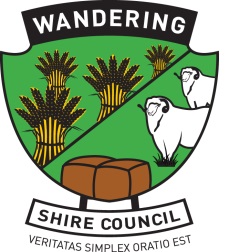 Wandering Transfer Station Opening Hours Sunday 		8.00am – 4.00pmMonday 		8.00am – 3.00pm**All Visitors must report to the Transfer Station Attendant on arrival, the Attendants word and decision is final.   **Green Waste must be separated from all other waste, if contaminated then fees will apply.**Asbestos Waste and all other waste not listed is not accepted at the Transfer Station.DescriptionGL Code GST inclFee **Call out Fee to open the Transfer Station out of Hours Y$110.00Rural rubbish pass - for  those properties that do not have a weekly 240 litre mobile bin service - includes 52 standard 240 Litre bin drop offs per year of either Household Waste or Recycling  ** Does not have to be weekly**Y$143.00Rural rubbish pass - for  those properties that do not have a weekly 240 litre mobile bin service - includes 26 standard 240 Litre bin drop offs per year of either Household Waste or Recycling  ** Does not have to be weekly**Y$ 88.00Household Waste per 240 lt bin Y$ 16.50Household Waste  per cubic metre Y$ 44.00Household Waste per trailer 6x4Y$ 44.00Household Waste per Tonne Y$132.00Commercial Waste per tonne Y$363.00Building Site Refuse Disposal per building licence issued Y$550.00Car bodies – per vehicle with or without tyresY$181.50Recycling 240 lt Bin Y$16.50Recycling per cubic metre Y$44.00Recycling per trailer 6x4Y$44.00Animal Carcasses – small domestic – per carcassY$22.00Animal Carcasses – large, cattle, sheep, horse etc…  – per carcassY $44.00White goods – fridge, freezer, stoves, washing machine etc… Y$24.20Mattresses - Y$42.50Car Tyre Y$11.004WD Tyre Y$16.50Car/4WD Tyre on Rim Y$25.3010 Litre Waste Oil and units of 10 Litres thereafter Y$3.65 per 10 LtsGreen Waste must be separated from all other waste No Charge Clean Fill - clean sand etc, where it can be used on siteNo charge